Hearts on Fire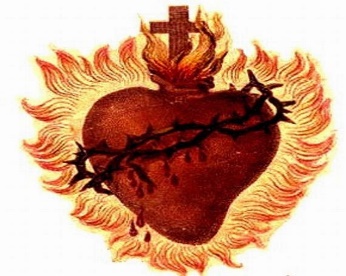 SPREAD SUMMER RETREATAUGUST 3-4, 2024St. Joseph Retreat Center, Tipton, Indiana“Therefore, encourage one another and build one another up, as indeed you do.”1 Thessalonians 5:11Retreat Forms will be available by June 1, 2024For Adults with Developmental and Intellectual Disabilities